www.atlasstudio.com info@atlasstudio.com 519.240.9642 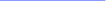 Atlas Yoga Teacher Training: scholarship application
Thank you for your interest in Atlas Yoga Teacher Training and our scholarship program. There is a separate application form for Atlas Yoga Teacher Training 200-hour, 500- hour level and the 1000hr Yoga Therapy Programs.

The intention of the scholarship/financial aid fund is to make Atlas programming available to individuals seeking to enhance their human potential and spiritual awareness, regardless of financial situation. All scholarships are partial, and our funds are limited. Submitting an application for a scholarship does not guarantee that you will receive one. Scholarships are made possible by the generosity of Atlas patrons and donors. Please submit scholarship application 60 days minimum before program start date. The amount of individual scholarships depends on the number of applicants and the amount available. Please complete and attach all documentation required. Personal Information First Name:_______________________________Last Name:______________________ Address:________________________________________________________________ City: _________________________Province:_______Postal Code:________________ Email Address:___________________________________________________________ Telephone Numbers:_______________________________________________________ Current Occupation:____________________________Phone number:__________ __ Program Information Training Program you wish to take:___________________________________________ Dates of Program you wish to take:___________________________________________ Have you applied for a scholarship to this program before? Yes No If yes, when? ____________________________________ Special Needs Do you have any special needs that we need to be aware of? Yes No
If yes, please explain_______________________________________________________ Previous Yoga Experience
Have you been a student of Atlas Studio Programs in the past? Yes No
Briefly describe your past experience with yoga_________________________________ _______________________________________________________________________ _______________________________________________________________________ Essay questions To award scholarships, we take into account a variety of factors in addition to financial need. Please take a moment to answer the following question(s) on a separate piece of paper and attach it to your application. For all applicants:
 How will you benefit from being at Atlas Studio and participating in this program?
 If you are applying for a training program, also answer the following: How do you plan to share your new skills with others in your community? What abilities or experience do you already possess that will enable you to effectively share these skills with others? Annual household income Note Income information is confidential and is required in order to process your application. Please include documentation as indicated. All information should be from the most recent tax year. Have you, and/or your partner/spouse if applicable, completed a federal income tax return, other official form detailing your financial status for the most recent calendar (tax) year? 
Yes ___ No___
If yes, please attach copies of applicable tax returns (front two pages, showing adjusted gross income).
If no, please itemize each income source and attach copies of T-4’s or two consecutive pay stubs from the past month. 1. Your total personal adjusted gross income from all sources for the previous calendar year: $_______________________________________________________________________ 2. Total partner/spouse personal adjusted gross income for the previous calendar year from all sources: $_______________________________________________________________________ 3. Total number of dependents you claimed in the most recent calendar (tax) year: ___________________________ Other financial considerations If you have any extraordinary expenses, large debts, or other circumstances that you would like the Scholarship Committee to take into consideration, please explain fully, including financial details. (If you need more space, continue on a separate piece of paper.) ________________________________________________________________________ ________________________________________________________________________________________________________________________________________________Full disclosure and acceptance of terms I certify that all the information I have provided is complete and accurate and that I have given a full disclosure of my financial status. I understand that all the information in this application will be kept strictly confidential and only used to determine my eligibility for a scholarship. This application requests personal and financial information. All information provided will remain confidential and not be released to anyone outside of Atlas Studio without your permission. As a scholarship applicant, we trust that the information you provide is a complete and accurate disclosure of your financial status.
Signature Date ___________________________________ In some circumstances, donors individually sponsor scholarships. These donors occasionally like to know about the person(s) receiving the scholarship. Please initial here if you agree to have your name and some personal information (not including financial information) released to donors. ________ Thank you for your application. We will notify you by e-mail once your application has been reviewed. 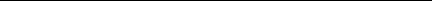 www.atlasstudio.com info@atlasstudio.com 519.240.9642 